Prijslijst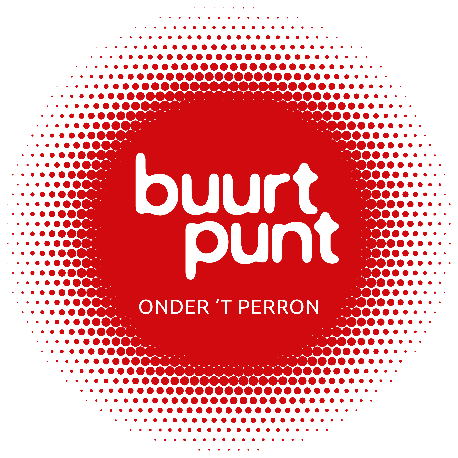 Rode wijn Cabernet Sauvignon€ 2,80Rosé wijn Pinotage-Syrah Rosé€ 2,80Witte wijn Chenin Blanc€ 2,80Jupiler€ 2JUSTE blond bier€ 3JUSTE tripel bier€ 3,20Bio ice tea€ 2Bio appel-ginger€ 2Bio limonade€ 2Fruitsap€ 1,50Water (plat/bruis)€ 1,50Koffie€ 2Chips (zout/paprika)€ 1